СХЕМА РАСПОЛОЖЕНИЯ ЗЕМЕЛЬНОГО УЧАСТКАна кадастровом плане территории.Кадастровый квартал 70:06:0000000Кадастровый  номер земельного участка:70:06:0000000:216	Площадь земельного участка: 200 кв.м.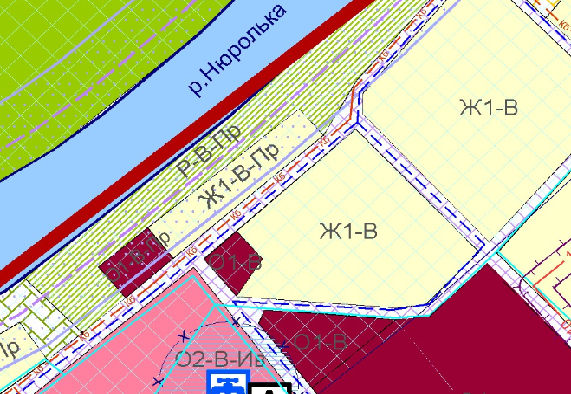 	Отображение земельного участка на кадастровом плане территории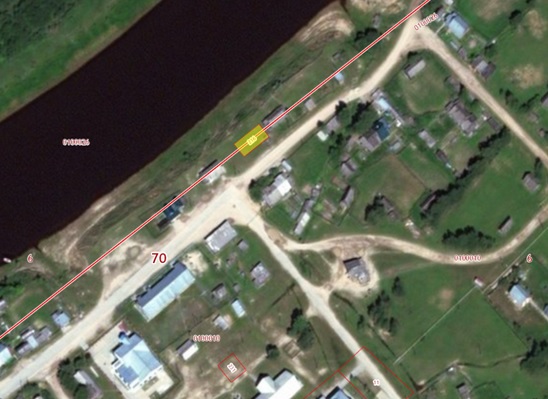 Система координат: МСК 70Условные обозначения:70:06:0000000 - кадастровый квартал70:06:0000000:216 - кадастровый номер земельного участка